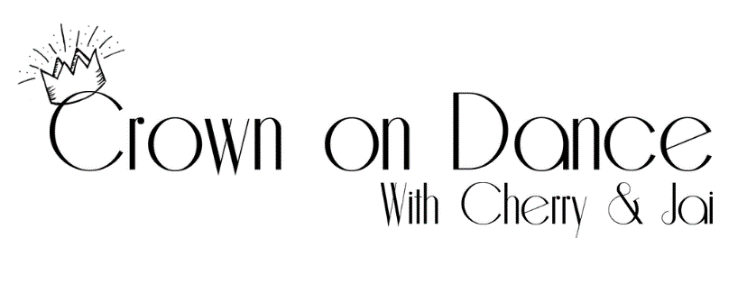 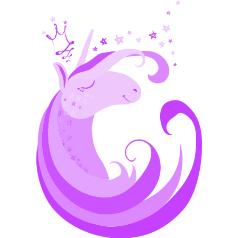 Name: Contact (fill in preferred):	Email:	Phone:	Facebook Messenger:  Class (Delete unneeded options):Monday All Level Class 7:30pm $80 for course or $15 p/wWednesday All Level Class 6:15pm $80 for course or $15 p/wWednesday Intermediate Class 7:30pm $120Payment* (Delete unneeded options):	Casual Cash Payment weekly (All Level Class only)	Lump Sum Cash Payment 	Lump Sum Bank Payment  – 	Account: 12-3144-0259699-00				Reference: COD Surname* All full payments must be received before term starts. Until payment is received your place in class cannot be guaranteed. Casual payments must be made at the beginning of each class in cash. No payment, no dance.Confirmation will be sent to your preferred method of contact once your details and payment (if applicable) have been processed.Classes run for one hour unless otherwise discussed. Bring water, and a yoga mat or towel for the cool down.